2021年度攀枝花市金融工作局决算目  录公开时间：2021年9月15日第一部分 部门概况…………………………………………………………………1一、基本职能及主要工作………………………………………………………1二、机构设置……………………………………………………………………4第二部分 2021年度部门决算情况说明……………………………………………5一、收入支出决算总体情况说明………………………………………………5二、收入决算情况说明…………………………………………………………5三、支出决算情况说明…………………………………………………………6四、财政拨款收入支出决算总体情况说明……………………………………7五、一般公共预算财政拨款支出决算情况说明………………………………8六、一般公共预算财政拨款基本支出决算情况说明…………………………10七、“三公”经费财政拨款支出决算情况说明………………………………11八、政府性基金预算支出决算情况说明………………………………………11九、国有资本经营预算支出决算情况说明……………………………………11十、其他重要事项的情况说明…………………………………………………11第三部分 名词解释…………………………………………………………………26第四部分 附件………………………………………………………………………30附件1………………………………………………………………………….30附件2…………………………………………………………………………40第五部分 附表………………………………………………………………………58第一部分  部门概况一、基本职能及主要工作（一）主要职能三大职能：服务实体经济、防范金融风险、深化金融改革。负责协调全市银行、保险、证券机构；负责监管地方金融，包括融资担保、小贷、典当、商业保理、交易场所等；牵头负责打击和处置非法集资、防范化解互联网金融风险和P2P网贷风险；协调解决企业融资难融资贵问题，探索多层次资本市场融资，引导企业大力发展直接融资，包括企业上市和发债；制定全市金融发展规划。（二）2021年重点工作完成情况1.不断提升融资对接实效。积极搭建政银企对接平台，组织召开2021年度全市金融工作暨政银企对接会议，推介重点项目43个，其中银江电站、沿江高速攀宁段等14个重大项目获得银行授信216.33亿元，融资余额80.78亿元。推动市政府与国开行四川省分行等10家银行机构签订“十四五”战略合作协议，为未来我市重大项目建设、产业体系构建、城市功能提升以及绿色低碳发展等领域注入金融支持动能。深入实施“金融顾问”服务，“一对一”精准制定融资方案，帮助企业破解资金难题，立新养殖、航钛新材料等企业实现融资近3亿元。落实有扶有控的差异化信贷政策，持续推动信贷资源向重点领域、薄弱环节倾斜，截至12月末，全市全口径小微企业贷款余额257.1亿元，占全市贷款余额的33.65%，同比增长14.46% ；涉农贷款余额155.03亿元，占全市贷款余额的20.29%，同比增长13.42 %；制造业贷款余额264.19亿元，占全市贷款余额的34.57%，同比增长5.65%。2.助力企业对接资本市场。以“组合拳”形式制定出台系列奖补办法，配合制定《进一步激励企业上市挂牌的补充通知》《关于促进人力资源聚集的十六条政策措施》，支持企业上市，鼓励私募股权投资机构对攀投资。广泛挖掘主营业务突出、具有发展潜力的优质企业，不断充实全市挂牌上市后备资源，全市2家企业纳入省级后备企业库。持续实施上市梯次培育计划，联动解决重点培育企业卡脖子问题，秉扬科技成功登录北交所，成为北交所首批上市企业。鼓励支持市属国企探索运用债券工具，市国投集团、市城投公司通过发行企业债、中期票据等方式取得融资18亿元。3.坚决做好防范金融风险。持续做好银行机构风险防范和处置，牢牢守住不发生系统性金融风险底线，全年累计处置不良贷款18.76亿元，全市银行机构不良贷款率2.46%，低于5%的风险警戒线。贯彻落实《防范和处置非法集资条例》相关要求，压实市、县（区）、乡镇（街道）三级责任。采取“线上+线下”、“集中+常态”相结合，组织做好2021年防范非法集资宣传月活动，不断扩大防范宣传覆盖面、提升防范宣传精准度，逐步实现市域范围内非法集资“无答案、少发生”目标。摸排市域企业通过金交所渠道发行定融产品情况，提出定向融资理财产品风险防控建议，确保已发生的定融“存量”到期平稳兑付不违约，不发生涉众涉稳问题。排查私募投资基金管理人及私募股权投资基金产品，对存在名股实债、自融自用问题的基金进行处置，推动私募投资基金回归本源、规范发展。4.规范地方金融行业经营。坚持“减量、提质、增效”工作思路，强化对地方金融组织的监管和行业规范。聘请第三方机构，联合区（县）金融办开展辖内融资担保公司合规经营检查，并督促指导5家融资担保公司做好问题整改。积极对接省信用再担保、川发展融担等6家省级融担机构来攀开展业务对接，推动省农担在攀设立分公司，全力服务脱贫攻坚和乡村振兴。稳妥处置金丰小贷违规经营问题，约谈控股大股东及高管，助力其加快恢复服务实体经济能力。按照省局要求做好典当行年审工作，对6家典当行进行了现场合规经营检查，并督促其做好年审检查发现问题整改；指导3家“僵尸企业”退出典当行业。5.持续深化金融改革。精心编制《攀枝花市金融业“十四五”发展规划》，统筹谋划“十四五”期间全市金融工作；修订完善《攀枝花市金融机构支持地方经济发展考核办法》，引导银行机构加大对小微企业贷款的投放，提高小微企业融资可获得性。聚焦“攀钢钒钛产业生态圈”建设，积极探索应收账款质押融资新模式、新路径，累计为攀钢产业链企业提供融资支持60.72亿元。创新金融服务方式，依托精准电力大数据，推出全川首个电力大数据金融产品“电眼看信用”；围绕钒钛产业产、供、销环节，创新推出全国首个全应用场景互联网平台“钛融易”，助推钒钛产业向数字化经济转型。二、机构设置市政府组成部门。内设2个科室，即：综合监管科和金融发展科；下设1个事业单位，即：市金融发展促进中心。2021年度部门决算情况说明一、收入支出决算总体情况说明2021年度收入与支出相等均为294.78万元。与2020年（收入与支出相等）241.1万元相比，收、支各增加53.68万元，增长22.26%。主要变动原因是增加2人基本支出经费（调入3人，调出1人）。（图1：收、支决算总计变动情况图）（柱状图）二、收入决算情况说明2021年收入合计294.78万元，其中：一般公共预算财政拨款收入294.78万元，占100%。（图2：收入决算结构图）（饼状图）三、支出决算情况说明2021年支出合计294.78万元，其中：一般公共服务支出26.54万元，占9%；社会保障和就业支出18.49万元，占6.27%；金融支出231.92万元，占78.68%，住房保障支出17.83万元，占6.05%。四、财政拨款收入支出决算总体情况说明2021年决算收入294.78万元，比上年增加53.68万元，增长22.26%。本年决算收入：2021年一般公共预算财政拨款收入294.78万元，比上年增加53.68万元，增长22.26%；无政府性基金预算财政拨款收入，与上年相比差异的原因是增加2人基本支出（调入3人，调出1人）。本年决算支出294.78万元，比上年增加53.68万元，增幅为22.26%。其中：基本支出237.89万元，比上年183.13万元增加54.76万元，增长29.90%。其中：人员支出206.53万元，比上年增加47.97万元，差异原因是增加2人行政人人员经费（调入3人，调出1人）；公用经费31.36万元，比上年增加5.12万元，差异原因是增加2人行政人员公用经费（调入3人，调出1人）；项目支出56.89万元，比上年减少1.08万元，差异原因是品叠名项支出后的结果：一是一般行政管理事务支出5.16万元，较上年减少11.04万元；二是增加招商引资经费19.69万元；三是儿童福利费（关工委经费）0.2万元，较上年减少0.35万元；四是其他组织事务6.85万元，较上年减少0.57万元；五是金融部门监管支出24.99万元，较上年金融部门其他行政支出减少8.81万元。     五、一般公共预算财政拨款支出决算情况说明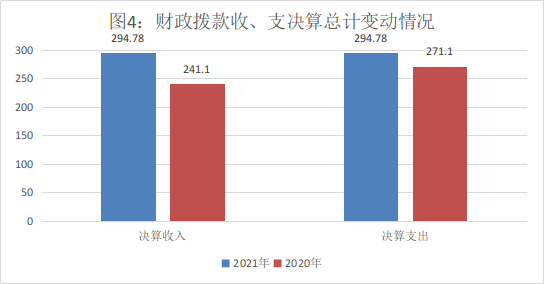 （一）一般公共预算财政拨款支出决算总体情况2021年一般公共预算财政拨款支出294.78万元，占本年支出合计的100%。与2020年相比，一般公共预算财政拨款增加53.68万元，增长22.26%；无政府性基金预算财政拨款收入，差异原因是增加2人基本支出（调入3人，调出1人）。（二）一般公共预算财政拨款支出决算结构情况2021年一般公共预算财政拨款支出294.78万元，主要用于以下方面:一般公共服务支出26.54万元，占9%，社会保障和就业支出18.49万元，占6.27%，金融支出231.92万元，占78.68%，住房保障支出17.83万元，占6.05%。（三）一般公共预算财政拨款支出决算具体情况2021年一般公共预算支出决算数为294.78万元，完成预算100%。具体如下：1.一般公共服务支出26.54万元，其中：一般公共服务支出（类）201（款）13（项）08招商引资决算数为19.69万元；一般公共服务支出（类）201（款）32（项）99，其他组织事务支出6.85万元。完成预算100%。2.社会保障和就业支出18.49万元，其中：社会保障和就业支出（类）208（款）01（项）99其他人力资源和社会保障管理事务支出4万元；社会保障和就业支出（类）208（款）05（项）05机关事业单位基本养老保险缴费支出14.29万元；社会保障和就业支出（类）208（款）10（项）01儿童福利费0.2万元。完成预算100%。3.金融支出231.92万元，其中：金融支出（类）217（款）01（项）金融部门行政支出01行政支出138.07万元；金融支出（类）217金融支出（款）01金融部门行政支出（项）02一般行政管理事务5.16万元；金融支出（类）217金融支出（款）01金融部门行政支出（项）50事业运行63.7万元；金融支出（类）217金融支出（款）02金融部门监管支出（项）04重点金融机构监管10万元；金融支出（类217）金融支出（款）02金融部门监管支出（项）99金融部门其他行政支出14.99万元。完成预算100%。4.住房保障支出（类）221（款）02住房改革支出（项）01住房公积金17.83万元。完成预算100%。六、一般公共预算财政拨款基本支出决算情况说明2021年一般公共预算财政拨款基本支出237.9万元，其中：人员经费206.53万元，主要包括：基本工资44.38万元、津贴补贴84.48万元、奖金2.93万元、绩效工资20.74万元，机关事业单位基本养老保险缴费14.29万元、职工基本医疗保险费10.78万元，公务员医疗补助缴费0.91万元，其他社会保障缴费0.5万元、住房公积金17.83万元、其他工资和福利支出5.69万元，对个人和家庭的补助支出4万元（生活补助）。商品和服务支出31.36万元，主要包括：办公费0.96万元，印刷费2.09万元，水费0.8万元，电费0.57万元，邮电费1.69万元，差旅费0.73万元，维修（护）费0.7万元，租赁费0.03万元，工会经费2.63万元，福利费6.63万元，其他交通费7.92万元，其他商品和服务支出6.26万元，办公设备购置0.35万元。七、“三公”经费财政拨款支出决算情况说明“三公”经费支出情况：2021年公务接待费0.43万元，2020年未发生接待费。八、政府性基金预算支出决算情况说明2021年政府性基金预算财政拨款支出0万元。国有资本经营预算支出决算情况说明2021年国有资本预算财政拨款支出0万元。十、其他重要事项的情况说明（一）机关运行经费支出情况。2021年，市金融工作局机关运行经费支出31.36万元，比2020年24.57万元增加6.79万元，增长27.64%。主要原因是：增加2人行政人员公用经费（调入3人，调出1人）（二）政府采购支出情况。2021年，金融工作局政府采购支出0万元。（三）国有资产占有使用情况。无。（四）预算绩效管理情况。根据预算绩效管理要求，本部门（单位）在年初预算编制阶段，对6个项目编制了绩效目标，预算批复2个项目，后又追加招商引资、儿童福利、金融部门其他监管支出、一般行政管理事务和公务接待费5个项目。预算执行中，对项目开展绩效监控，年终执行完毕后，对7个项目开展了绩效目标完成情况自评。本部门按要求对2021年部门整体支出开展绩效自评，从评价情况来看整体绩效目标依据充分，符合客观实际，用以反映和考核部门整体绩效目标与部门履职、年度工作任务情况相符。制定的目标符合国家法律法规、国民经济和社会发展总体规划，符合部门“三定”方案确定的职责。依据整体绩效目标所设定绩效指标清晰、细化、可衡量。本年一般公共预算财政拨款收入294.78万元，支出294.78万元，完成预算的100%。本年度无违规记录。1.项目绩效目标完成情况。2.本部门在2021年度部门决算中反映“一般公共服务支出”“儿童福利”“一般行政管理事务”“金融部门其他行政支出”等7个项目绩效目标实际完成情况。（1）其他组织事务支出项目绩效目标完成情况。项目全年预算数6.85万元，执行6.85万元，完成预算的100%。保证了全年的援藏工作及扶贫驻村工作圆满完成。（2）儿童福利项目绩效目标完成情况。项目全年预算数0.2万元，执行0.2万元，完成预算100%。（3）招商引资项目完成情况。项目全年预算19.69万元，执行19.69万元，完成预算100%，对接省级金融机构来攀展业。（4）金融部门其他行政支出项目金融风险防控专项经费绩效目标完成情况。项目全年预算数14.99万元，执行14.99万元，完成预算100%。绩效目标：赴省地方金融监管局汇报金融风险防控工作开展情况；参加全省防范和化解金融风险相关会议、培训；积极配合省专项调查组莅攀调研工作；组织召开全市防范和化解金融风险相关工作协调会，协调处理原攀商行及市农商行风险。（5）部门其他行政支出物业管理费项目专项经费绩效目标完成情况。项目全年预算数4.73万元，执行4.73万元，完成预算100%。绩效目标：保障办公大楼公共设施安全运转。承包卫生保洁。（6）公务接待费绩效目标完成情况。项目全年预算数0.43万元，执行0.43万元，完成预算100%。（7）地方金融组织检查及日常监督工作项目预算完成情况。项目年初预算10万元，执行10万元，完成预算100%。绩效目标：贯彻落实《四川省地方金融监督管理条例》，构建上下联动、部门协作的地方金融监管体系；加强地方金融监管队伍建设。通过培训、座谈交流、合规经营检查等方式，规范地方金融组织经营行为，着力提升地方金融组织服务实体经济的能力。第三部分 名词解释1.财政拨款收入：指单位从同级财政部门取得的财政预算资金。2.事业收入：指事业单位开展专业业务活动及辅助活动取得的收入。3.经营收入：指事业单位在专业业务活动及其辅助活动之外开展非独立核算经营活动取得的收入。4.其他收入：指单位取得的除上述收入以外的各项收入。5.用事业基金弥补收支差额：指事业单位在当年的财政拨款收入、事业收入、经营收入、其他收入不足以安排当年支出的情况下，使用以前年度积累的事业基金（事业单位当年收支相抵后按国家规定提取、用于弥补以后年度收支差额的基金）弥补本年度收支缺口的资金。6.年初结转和结余：指以前年度尚未完成、结转到本年按有关规定继续使用的资金。7.结余分配：指事业单位按照事业单位会计制度的规定从非财政补助结余中分配的事业基金和职工福利基金等。8.年末结转和结余：指单位按有关规定结转到下年或以后年度继续使用的资金。9.一般公共服务支出201（类）13（款）08（项）招商引资：反映用于招商引资、优化经济环境等方面支出（招商引资经费）。一般公共服务201（类）32（款）99（项）其他组织事务支出：反映其他用于中国共产党组织部门的事务支出。（其他组织事务）社会保障和就业支出208（类）01（款）99项其他人力资源和社会保障管理支出：反映其他用于人力资源和社会保障管理事务方面支出（选调生安家费）社会保障和就业支出208（类）05（款）05机关事业单位基本养老保险费支出：反映机关事业单位实施养老保险制度由单位缴纳的基本养老保险费支出。13.社会保障和就业支出208（类）10（款）01（项）儿童福利支出：反映对儿童提供福利服务方面的支出。14.金融支出217（类）01（款）01（项）行政运行：反映行政单位的基本支出。15.金融支出217（类）01（款）02（项）一般行政管理事务：指反映行政单位未单独设置项级科目的其他项目支出（物业管理费和公务接待费）。16.金融支出217（类）01（款）50（项）事业运行：指反映事业单位的基本支出，不包括行政单位（包括实行公务员管理的事业单位）后勤服务中心、医务室等附属事业单位（金融发展促进中心支出）。17.金融支出217（类）02（款）04（项）重点金融机构监管：反映对重点金融机构监管方面的支出（重点金融机构监管经费）。   18.金融支出217（类）02（款）99（项）金融部门其他监管支出：反映其他用于监管方面的支出（防范和化解金融风险经费）。19.住房保障221（类）02（款）01（项）住房公积金：指保障性住房方面的支出（住房公积金）。20.基本支出：指为保障机构正常运转、完成日常工作任务而发生的人员支出和公用支出。21.项目支出：指在基本支出之外为完成特定行政任务和事业发展目标所发生的支出。22.经营支出：指事业单位在专业业务活动及其辅助活动之外开展非独立核算经营活动发生的支出。23.“三公”经费：指部门用财政拨款安排的因公出国（境）费、公务用车购置及运行费和公务接待费。其中，因公出国（境）费反映单位公务出国（境）的国际旅费、国外城市间交通费、住宿费、伙食费、培训费、公杂费等支出；公务用车购置及运行费反映单位公务用车车辆购置支出（含车辆购置税）及租用费、燃料费、维修费、过路过桥费、保险费等支出；公务接待费反映单位按规定开支的各类公务接待（含外宾接待）支出。24.机关运行经费：为保障行政单位（含参照公务员法管理的事业单位）运行用于购买货物和服务的各项资金，包括办公及印刷费、邮电费、差旅费、会议费、福利费、日常维修费、专用材料及一般设备购置费、办公用房水电费、办公用房取暖费、办公用房物业管理费、公务用车运行维护费以及其他费用。第四部分 附件附件1攀枝花市金融工作局预算整体绩效自评报告一、部门概况1.部门主要职能：服务实体经济、防控金融风险、深化金融改革。2.机构性质：市政府组成部门。内设2个科室（综合监管科和金融发展科），下设1个事业单位（市金融发展促进中心）。3.人员情况：共有干部职工12人，其中行政人员8人（设局长1人、副局长2人），科长1人，副科长1人，四级主任科员2人，一级科员1人；事业人员4人。4.其他情况：2021年新调入行政人员3名、减少行政人员1名，调出行政人员1名。资产合计金额17.46万元，其中：固定资产16.38万元，无形资产1.08万元。二、部门资金基本情况（一）年初部门预算安排及支出情况。1.基本支出安排及使用情况。基本支出202.78万元，占总体支出的93.11%。其中工资福利支出172.67万元，商品和服务支出30.11万元。2.部门预算项目安排及支出情况。项目收入12万元，占总体收入的5.59%，其中：其他组织事务2万元，重点金融机构监管10万元。3.收入支出预算执行情况。一般公共预算财政拨款收入294.78万元，支出294.78万元。（二）追加预算安排及支出情况。追加招商引资经费、人员经费、目标绩效奖、金融风险防控等11笔经费合计84.22万元，追减目标绩效奖等3笔经费合计4.22万元，追加（含追减）经费合计80万元；支出80万元。（三）专项资金安排及支出情况。防范和化解金融风险、重点金融机构监管、招商引资等7项专项工作安排资金共计57.68万元，追减0.79万元，专项资金安排合计56.89万元，支出56.89万元。（四）其他资金收支及结转结余使用情况。无。（五）其他需要说明的情况。无。三、绩效目标完成情况分析市级财政资金绩效目标完成情况。1.年初部门预算绩效目标完成情况。（1）2021年度，全局整体绩效目标制定依据充分，符合国家法律法规、国民经济和社会发展总体规划及部门职能职责，能够反映部门履职和相关工作开展情况。依据整体绩效目标所设定的绩效指标清晰、细化、可衡量。2021年，全局一般公共预算财政拨款收入294.78万元，支出294.78元，预算支出完成100%，无违规记录。2021年调整预算中基本支出237.89万元，主要用于工资福利、行政运行、办公、事业运行等。（2）效益指标完成情况分析。①提升金融服务经济质效。一是搭平台。持续深化政银合作，召开2021年度全市金融工作暨政银企对接会，推介重点项目43个，其中14个重大项目获得银行授信216.33亿元；与10家银行机构签订“十四五”战略合作协议，涵盖重大项目90个，总投资2,005亿元，意向融资1,308亿元。二是强引导。落实有扶有控的差异化信贷政策，推动信贷资源向重点领域和薄弱环节倾斜。2021年，全市制造业贷款余额264.19亿元，占全市贷款余额的34.57%；全口径小微企业贷款余额257.1亿元，占全市贷款余额的33.65%；涉农贷款余额155.03亿元，占全市贷款余额的20.29%。三是精培育。打好财金互动政策“组合拳”，鼓励企业主动对接资本市场。实施企业上市梯次培育计划，秉扬科技成功登陆北交所，成为全省首批4家北交所上市企业之一；注重培育“专新特精”企业，2家企业入选省级上市企业后备库。②全力防范各类金融风险。一是防范化解银行机构风险。全年累计处置不良贷款18.76亿元，银行机构不良贷款率降至2.46%，为历年最低，牢牢守住不发生系统性金融风险底线。二是加强地方金融组织监管。督促金丰小贷问题整改，指导5家担保公司合规经营，推动3家“僵尸典当”退出行业。三是防范和处置非法集资。加快处置16件非法集资存量案件，完善常态化防范宣传工作机制，全年新增1例非法集资案件，案件发生率同比下降91%。四是有序防范重大风险。配合做好四川信托、恒大城等涉稳事件风险处置；加强市县（区）国企定向融资风险监测预警。③持续深化金融领域改革。一是抓谋划。编制《攀枝花市金融业“十四五”发展规划》，全局谋划“十四五”时期全市金融发展目标和实施路径。修订《攀枝花市金融机构支持地方经济发展考核办法》，引导银行机构加大对重点领域、重点产业的贷款投放力度。二是促创新。依托精准电力大数据，推出全川首个电力大数据金融产品“电眼看信用”；创新全国首个全应用场景互联网平台“钛融易”，助推钒钛产业向数字化经济转型。三是求实效。聚焦“攀钢钒钛产业生态圈”建设，积极探索应收账款质押融资新模式，累计为攀钢上下游企业提供融资支持60.72亿元。（3）满意度指标完成情况分析。2021年，市金融工作局圆满完成各项工作任务，得到市委市政府的充分肯定和社会认可。2.市级专项（项目）资金绩效目标完成情况7项专项安排资金合计56.89万元，支出56.89万元，其中防范和化解地方金融风险收入14.99万元，支出14.99万元；重点金融机构监管收入10万元，支出10万元；物业管理收入4.73万元，支出4.73万元；招商引资收入14.69万元，支出14.69万元；公务接待收入0.43万元，支出0.43万元；关工委工作经费收入0.2万元，支出0.2万元；其他组织事务（援藏和扶贫等）收入6.85万元，支出6.85万元。（二）上级专项（项目）资金绩效目标完成情况。无。（三）其他需要说明的情况无。（四）自评结论。一年来，在市委、市政府的坚强领导下，市金融工作局牢固树立新发展理念，聚焦高质量发展，认真贯彻落实中央和省、市关于金融工作各项决策部署，紧紧围绕服务实体经济、防控金融风险和深化金融改革任务，持续推动金融业安全稳健运行，金融形势稳中向好，为全市经济发展提供有力支撑。四、偏离绩效目标的原因和下一步改进措施按照预算绩效管理要求，市金融工作局对2021年整体预算开展了绩效自评，目标设置较为科学，目标总体完成较好。下一步将明确、细化、量化绩效指标，努力提升绩效运用效益，指导全局金融工作开展。五、绩效自评结果拟应用和公开公示情况市金融工作局将紧紧围绕习近平总书记对金融工作“三个六要”重要指示，按照“十四五”规划和2035远景目标部署要求，以市委“一三三三”总体发展战略为指导，全面推进服务实体经济、防控金融风险、深化金融改革各项工作，持续推动地方金融稳健运行，为攀枝花经济社会高质量发展贡献金融力量。绩效评估结果在攀枝花金融工作局官网对外公开。附件2攀枝花市金融工作局2021年度部门预算项目支出绩效自评报告一、防范和化解金融风险专项1.项目基本情况。市金融工作局负责牵头会同有关部门防范、化解和处置地方金融风险；开展打击和处置非法集资工作，协调配合有关部门打击其他非法金融活动；推动全市地方金融风险监测预防和应急处置机制建设，坚决守住不发生系统性金融风险底线，提高金融体系抵御风险能力，确保地方金融安全高效稳健运行。2.项目绩效目标。赴省地方金融监管局汇报金融风险防控工作开展情况；参加全省防范和化解金融风险相关会议、培训；积极配合省专项调查组莅攀调研工作；组织召开全市防范和化解金融风险相关工作协调会，协调处理原攀商行及市农商行风险。（二）项目资金申报及使用情况1.项目资金申报及批复情况。2021年10月追加15万元，2021年12月追减0.01万元。2.资金计划、到位及使用情况。（1）资金计划。资料印刷、宣传费3.55万元，场地租赁费2万元，差旅费7.45万元，会议费2万元。（2）资金到位。2021年10月预算追加到位。（3）资金使用。差旅费、会议费、租赁费等费用合计支出14.99万元。3.项目财务管理情况。该项目财务管理制度健全，严格执行财务管理制度，账务处理及时，会计核算规范。（三）项目实施及管理情况该项目按时间进度完成各项任务，按实际发生的金额支付。（四）项目绩效情况。1.项目完成情况。一是防范化解银行机构风险方面。全年累计处置不良贷款18.76亿元，银行机构不良贷款率降至2.46%，为历年最低，牢牢守住不发生系统性金融风险底线。二是加强地方金融组织监管方面。督促金丰小贷问题整改，指导5家担保公司合规经营，推动3家“僵尸典当”退出行业。三是防范和处置非法集资方面。加快处置16件非法集资存量案件，完善常态化防范宣传工作机制，全年新增1例非法集资案件，案件发生率同比下降91%。2.项目效益情况。全市重大金融风险已基本出清，银行机构不良贷款率降至历年最低，服务实体经济能力增强，实现可持续发展；非法集资存案处置有序推进，新发案件明显下降，全市群众非法集资风险识别能力提升，未发生社会稳定风险；地方金融组织经营更加合规，地方金融生态得到优化。（五）评价结论及建议。1.评价结论。该项目绩效目标制定科学合理，对风范化解金融风险工作开展具有较强的指导作用。在实际工作中，全局干部职工锚定目标，靶向发力，执行坚决，积极探索新思路、新方法，效果良好。2.存在的问题。无。3.相关建议。无。二、重点金融机构监管（一）项目概况。1.项目基本情况。市金融工作局负责地方金融组织和金融中介机构的行业管理和服务，按照监管规定和省、市监管要求，开展对地方金融组织检查，督导问题整改，规范行业秩序；指导地方金融组织发展，丰富地方金融业态，优化地方金融环境，支持地方金融组织更好服务经济社会发展。（2）项目立项、资金申报的依据。项目立项依据：《四川省地方金融监督管理条例》第六条关于“市（州）、县（市、区）人民政府应当加强对本行政区域内地方金融工作的领导，制定金融发展扶持政策，保障地方金融工作经费，防范化解金融风险”的规定。资金申报依据：参加和组织地方金融监管培训，聘请第三方机构开展地方金融组织检查等。（3）资金管理办法制定情况，资金支持具体项目的条件、范围与支持方式概况。攀枝花市金融工作局制定《攀枝花市金融工作局财务管理办法》。（4）资金分配的原则及考虑因素。参加省局组织的相关会议或培训；组织地方金融组织、县（区）金融办工作人员和全市从业人员开展地方金融组织监管及相关法律法规和政策解读培训会；聘请第三方机构对辖内地方金融组织进行检查，并出具检查报告，各项绩效目标按实际发生组织实施。2.项目绩效目标。（1）项目主要内容。按要求对担保公司、小贷公司、典当行和交易场所四类地方金融机构经营情况进行日常监管和年度执法检查；参加省地方金融监管局进行的各项业务培训；对全市这四类地方金融机构从业人员进行政策宣传、业务指导和法律法规培训；督导地方金融组织问题整改，确保不发生金融风险和维稳事件。（2）项目应实现的具体绩效目标，包括目标的量化、细化情况以及项目实施进度计划等。贯彻落实《四川省地方金融监督管理条例》，构建上下联动、部门协作的地方金融监管体系；加强地方金融监管队伍建设。通过培训、座谈交流、合规经营检查等方式，规范地方金融组织经营行为，着力提升地方金融组织服务实体经济的能力。申报内容与实际相符，申报目标合理可行。申报内容与实际情况基本相符，绩效指标制定科学合理。（二）项目资金申报及使用情况。1.项目资金申报及批复情况。2020年11月预算编制10万元，2021年2月批复10万元。2.资金计划、到位及使用情况。（1）资金计划。参加省局组织的会议或培训，费用合计约3.0万元；组织地方金融组织、县（区）金融办工作人员和全市从业人员开展地方金融组织监管及相关法律法规和政策解读培训会，费用总合计约需1.6万元；聘请第三方机构，开展地方金融组织合规经营检查，费用合计约需5.0万元；其他费用（租车费等）合计约0.4万元。（2）资金到位。2021年2月预算批复后全部到位。（3）资金使用。差旅费、印刷费、委托业务费、租赁费、培训费等费用合计支出10万元。3.项目财务管理情况。该项目财务管理制度健全，严格执行财务管理制度，账务处理及时，会计核算规范。涉及委托业务费等按照合同约定支付。（三）项目实施及管理情况。按照《四川省地方金融监督管理条例》和省地方金融监管局关于地方金融组织“减量、提质、增效”工作思路，强化对地方金融组织的监管和行业规范。（四）项目绩效情况。1.项目完成情况。坚持“减量、提质、增效”工作思路，强化对地方金融组织的监管和行业规范。聘请第三方机构、联合区（县）金融办开展辖内融资担保公司合规经营检查，督促指导5家融资担保公司做好问题整改。稳妥处置金丰小贷违规经营问题，约谈控股大股东及高管，助力其加快恢复服务实体经济能力。组织开展典当行年审工作，对6家典当行进行了现场检查，督促企业做好年审检查发现问题整改；指导3家“僵尸企业”退出典当行业。2.项目效益情况。按照省局要求，对辖内融资担保公司合规经营检查，并督促指导5家融资担保公司做好问题整改；对6家典当行进行了现场合规经营检查，并督促其做好年审检查发现问题整改；指导3家“僵尸企业”退出典当行业。（五）评价结论及建议。1.评价结论。实现地方金融组织“减量提值增效”目标，地方金融业态更加丰富，地方金融组织服务实体经济能力得到提升，地方金融生态进一步优化。2.存在的问题。无3.相关建议。无三、招商引资项目（一）项目概况。1.项目基本情况。（1）市金融工作局负责推动地方政府与金融机构合作；引进市外金融机构入驻，促进地方金融机构合理布局和金融资源优化配置；统筹全市地方金融要素市场体系建设。（2）项目立项、资金申报的依据。项目立项依据：《攀枝花市人民政府办公室关于进一步完善投资促进机制的通知》（攀办函〔2018〕1号）。资金申报依据：按照组织召开相关会议，沟通汇报等相关工作所需费用测算申报。（3）资金分配的原则及考虑因素。按照实际发生组织实施。2.项目绩效目标。（1）项目主要内容。积极搭建政银企对接平台，组织召开2021年度全市金融工作暨政银企对接会议，推介重点项目，签订“十四五”战略合作协议，为未来我市重大项目建设、产业体系构建、城市功能提升以及绿色低碳发展等领域注入金融支持动能。组织召开省级融资担保公司业务对接会，鼓励省级融资担保公司来攀展业。（2）项目应实现的具体绩效目标，包括目标的量化、细化情况以及项目实施进度计划等。推动市政府与省级银行签订合作协议；组织召开银企对接会，加大对重点项目的信贷支持力度；对接省级融资担保公司来攀展业。（3）申报内容是否与实际相符，申报目标是合理可行。申报内容与实际相符，绩效指标制定科学合理。（二）项目资金申报及使用情况。1.项目资金申报及批复情况。2021年4月追加20万元，2021年12月追减0.31万元。2.资金计划、到位及使用情况。（1）资金计划。财政资金20万元。（2）资金到位。资金于2021年4月26日到位。（3）资金使用。差旅费、会议费、租赁费、印刷费等费用合计支出19.69万元。3.项目财务管理情况。本单位财务管理制度健全，严格执行财务管理制度，账务处理及时，会计核算规范。（三）项目实施及管理情况。根据已制定的目标绩效，按照局机关科室职能职责分别负责，组织落实。（四）项目绩效情况。1.项目完成情况。一是积极搭建政银企对接平台，持续深化政银合作，召开2021年度全市金融工作暨政银企对接会，推介重点项目43个，其中14个重大项目获得银行授信216.33亿元；与10家银行机构签订“十四五”战略合作协议，涵盖重大项目90个，总投资2,005亿元，意向融资1,308亿元。二是组织召开6家省级融资担保公司业务对接会，促成省农担攀枝花分公司在攀设立分公司，成都中小担、省信用再担保公司来攀展业。2.项目效益情况。增强了省级银行对我市重点项目、重点行业、重点领域的信贷支持力度；丰富了地方金融业态；进一步解决了企业、项目融资难问题，为全市经济社会高质量发展提供了金融支撑。（五）评价结论及建议。1.评价结论。项目实施对今后一段时期内全市重点重点项目、重点行业、重点领域获得更多信贷支持提供了渠道和平台；地方金融金融业态的丰富也对企业、项目融资提供补充和融资增信。2.存在的问题。金融生态环境有待优化，融资结构有待优化。3.相关建议。加强与省级地方金融组织的合作，争取有实力的地方金融组织来攀设立分支机构或展业。推进企业信用体系建设，强化信用信息披露，严厉打击恶意逃废金融企业债务行为，加大金融案件执行力度，提高金融案件审结率、执结率和标的额兑现率，力争金融生态环境评价排名提升进位。加大对小微企业、科创企业的信贷支持力度；争取招商引资项目融资在当地。四、公务接待费（一）项目概况。1.项目基本情况。金融工作局作为市政府组成部门，负责金融领域相关工作，需开展和承接针对金融活动、金融业务的相关考察调研、学习交流、检查指导、请示汇报等公务活动和有公函的来访人员。2.项目绩效目标。承接针对金融活动、金融业务的相关考察调研、学习交流、检查指导、请示汇报等公务活动和有公函的来访人员。（二）项目资金申报及使用情况。1.项目资金申报及批复情况。2021年5月追加0.6万元，2021年12月追减0.17万元。2.资金计划、到位及使用情况。2021年5月财政局划拨资金0.6万元。2021年9月支付公务接待费0.23万元，2021年11月支付公务接待费0.2万元，合计0.43万元。3.项目财务管理情况。本单位财务管理制度健全，严格执行财务管理制度，账务处理及时，会计核算规范。（三）项目绩效情况。1.项目完成情况。公务接待费接待2批次人员，按规定进行报销。2.项目效益情况。提升了金融工作效率，促进了金融业务交流学习。（四）评价结论及建议。1.评价结论。项目执行体现了机关后勤服务保障能力，提升了机关办事效率。2.存在的问题。无3.相关建议。无五、关工委经费（一）项目概况。1.项目基本情况。2020年2月26日成立攀枝花市金融工作局关心下一代工作委员会，开展局关心下一代相关工作。2.项目绩效目标。按要求开展局关工委相关工作。（二）项目资金申报及使用情况。1.项目资金申报及批复情况。根据《攀枝花市财政局关于下达2021年市级单位关工委经费的通知》（攀财行〔2021〕40号），财政局划拨资金0.5万元，2021年12月追减0.3万元。2.资金计划、到位及使用情况。2021年6月财政局划拨资金0.5万元，2021年12月追减0.3万元。3.项目财务管理情况。本单位财务管理制度健全，严格执行财务管理制度，账务处理及时，会计核算规范。（三）项目绩效情况。1.项目完成情况。2021年“六一”儿童节为我局青少年儿童购买书籍；8月20日部分职工子女参观了“百年辉煌 三线荣光”——攀枝花市庆祝中国共产党成立100周年主题展览；组织职工子女观看了根据新冠肺炎疫情防控斗争的真实事件改编的爱国主义影片《中国医生》。2.项目效益情况。激发了青少年爱国热情，增强了青少年学习知识、建设祖国的动力。（四）评价结论及建议。1.评价结论。项目实施提升了局关工委关心、教育、培养青少年的能力。2.存在的问题。我单位职工目前12人，职工平均年龄36岁，总体年龄比较年轻，仅有1名提前退休的退休人员，老同志参与局关工委工作有一定困难。3.相关建议。建议发挥退休干部余热，动员职工父母参与局关工委工作 。六、其他组织事务（一）项目概况。1.项目基本情况。（1）说明项目主管部门（单位）在该项目管理中的职能。为落实我市关于对口支援木里和脱贫攻坚相关要求，2018年，原市政府金融办与原攀商行充分协调，共同选派1名优秀干部开展木里县李子坪乡黄泥巴村驻村帮扶工作；2019年，金融工作局选派1名工作人员，开展米易县白坡彝族乡油房村驻村扶贫工作。（2）项目立项、资金申报的依据。项目立项依据：《中共攀枝花市委组织部关于申请划拨2021年度挂职干部人才补助经费的函》（攀组函〔2021〕68 号）。资金申报依据：按照驻村帮扶相关规定据实申报。（3）资金管理办法制定情况，资金支持具体项目的条件、范围与支持方式概况。资金分配的原则：根据考勤天数按标准进行发放。（4）资金分配的原则及考虑因素。资金分配的原则：根据考勤天数按标准进行发放。2.项目绩效目标。（1）项目主要内容。完成对口帮扶和结对帮扶各项任务，巩固脱贫攻坚成果，参与乡、村重点工作。完成对口帮扶和结对帮扶年度目标任务，参与新冠肺炎疫情防控、森林防灭火的治理、防汛减灾等工作。申报内容与实际相符，绩效指标制定科学合理（二）项目资金申报及使用情况。1.项目资金申报及批复情况。2021年2月预算批复2万元，2021年11月追加4.85万元。2.资金计划、到位及使用情况。（1）资金计划。援藏干部经费2万元。（2）资金到位。2021年2月预算批复援藏干部经费2万元，2021年11月挂职干部补助经费4.85万元。（3）资金使用。包括生活补贴、艰边差、援藏特殊补贴、高海拔岗位补贴、乡镇工作补贴、交通补贴等共计5.58万元及驻村工作队员生活补贴、一次性补助等1.27万元，合计6.85万元。3.项目财务管理情况。本项目财务管理制度健全，严格执行财务管理制度，账务处理及时，会计核算规范。（三）项目实施及管理情况。金融系统援藏干部和对口帮扶工作由市金融工作局牵头负责，按照援藏工作相关要求进行管理。结对帮扶干部由市金融工作局选派和管理，相关工作由市金融工作局牵头推动落实。（四）项目绩效情况。1.项目完成情况。援藏工作。完成“五周五园”的清理，10户联保的走访入户，10户联保的责任书签订，李子坪乡黄泥巴村护林防火。驻村工作。一是了解贫困户致贫原因、上学就医、家庭收入等情况，制定帮扶计划，完善帮扶方案，协助帮扶责任人制定帮扶措施。二是对贫困家庭进行动态监控，持续开展精准扶贫，2021年所有建档立卡贫困户及特殊困难户无返贫或“两不愁三保障”“一超六有”等各项核心指标不达标情况。三是开展党建共建，促成平安财险攀枝花中心支公司为油房村捐赠党建帮扶资金3万元。四是认真开展入户遍访和问题整改落实，参与疫情防控和森林草原防灭火等工作。五是积极在油费村广大党员干部和群众中开展党的十九届六中全会、省委十一届十次全会、市委十一届二次全会精神及森林草原防灭火和防汛减灾政策宣讲。2.项目效益情况。目前，木里县李子坪乡黄泥巴村建档立卡贫困户141户625人已全部脱贫，无返贫情况，全村疫情防控、森林草原防灭火工作取得阶段性胜利。攀枝花市米易县白坡彝族乡油房村已脱贫，正大力发展村集体经济，巩固脱贫攻坚成果。（五）评价结论及建议。1.评价结论。木里县李子坪乡黄泥巴村、米易县白坡彝族乡油房村对口帮扶工作总体推进顺利、取得成效较好。2.存在的问题。无相关建议。无七、物业管理和清扫保洁费（一）项目概况。1.项目基本情况。攀枝花市金融工作局于1月25日成立，市机关事务服务中心调配原工商局大楼13楼作为局办公区。为保证办公区域干净、整洁，我局与物业公司签订合同，由物业公司负责对13楼公共区域（含停车场）卫生、安保、绿化、设备设施进行日常维护；对局办公区办公室、会议室、厕所进行保洁。2.项目绩效目标。按合同约定定期开展维护和保洁工作。。（二）项目资金申报及使用情况。1.项目资金申报及批复情况。2021年9月追加4.73万元。2.资金计划、到位及使用情况。资金年初预算批复于2021年9月7日到位。物业管理费、清扫保洁费合计支出4.73万元。3.项目财务管理情况。本单位财务管理制度健全，严格执行财务管理制度，账务处理及时，会计核算规范。（三）项目绩效情况。1.项目完成情况。按合同约定完成了年度维护、保洁工作。2.项目效益情况。保障了办公环境干净整洁。（四）评价结论及建议。1.评价结论。实现了公共区域（含停车场）卫生、安保、绿化、设备设施日常维护和办公区域保洁目标。2.存在的问题。水电费收费方式按面积摊销存在不合理性。3.相关建议。由机关事务服务中心牵头，协调推动按单位实际发生水电费进行结算。第五部分附表一、收入支出决算总表二、收入决算表三、支出决算表四、财政拨款收入支出决算总表五、财政拨款支出决算明细表六、一般公共预算财政拨款支出决算表七、一般公共预算财政拨款支出决算明细表八、一般公共预算财政拨款基本支出决算表九、一般公共预算财政拨款项目支出决算表十、一般公共预算财政拨款“三公”经费支出决算表十一、政府性基金预算财政拨款收入支出决算表十二、政府性基金预算财政拨款“三公”经费支出决算表十三、国有资本经营预算财政拨款收入支出决算表十四、国有资本经营预算财政拨款支出决算表项目绩效目标完成情况表(2021年度)项目绩效目标完成情况表(2021年度)项目绩效目标完成情况表(2021年度)项目绩效目标完成情况表(2021年度)项目绩效目标完成情况表(2021年度)项目绩效目标完成情况表(2021年度)项目名称项目名称项目名称其他组织事务支出其他组织事务支出其他组织事务支出预算单位预算单位预算单位攀枝花市金融工作局攀枝花市金融工作局攀枝花市金融工作局预算执行情况(万元)预算数:预算数:6.85执行数:6.85预算执行情况(万元)其中-财政拨款:其中-财政拨款:6.85其中-财政拨款:6.85预算执行情况(万元)其它资金:其它资金:其它资金:年度目标完成情况预期目标预期目标预期目标实际完成目标实际完成目标年度目标完成情况完成凉山州木里县黄泥巴村援藏工作任务和米易县白坡彝族乡油房村脱贫攻坚任务。完成凉山州木里县黄泥巴村援藏工作任务和米易县白坡彝族乡油房村脱贫攻坚任务。完成凉山州木里县黄泥巴村援藏工作任务和米易县白坡彝族乡油房村脱贫攻坚任务。凉山州木里县黄泥巴村和米易县白坡彝族乡油房村巩固脱贫攻坚成果，实现脱贫攻坚与乡村振兴有效衔接。凉山州木里县黄泥巴村和米易县白坡彝族乡油房村巩固脱贫攻坚成果，实现脱贫攻坚与乡村振兴有效衔接。绩效指标完成情况一级指标二级指标三级指标预期指标值(包含数字及文字描述)实际完成指标值(包含数字及文字描述)绩效指标完成情况项目完成指标质量指标指标1完成黄泥巴村扶贫工作完成黄泥巴村扶贫工作绩效指标完成情况项目完成指标质量指标指标2完成油房村扶贫工作完成油房村扶贫工作绩效指标完成情况项目完成指标时效指标完成时效2021年2021年绩效指标完成情况项目完成指标成本指标指标1援藏干部经费5.59万元绩效指标完成情况项目完成指标成本指标指标2驻村干部经费1.26万元绩效指标完成情况满意度指标满意度指标服务对象满意度指标群众满意度≥95%群众满意度≥95%项目绩效目标完成情况表(2021年度)               单位：万元项目绩效目标完成情况表(2021年度)               单位：万元项目绩效目标完成情况表(2021年度)               单位：万元项目绩效目标完成情况表(2021年度)               单位：万元项目绩效目标完成情况表(2021年度)               单位：万元项目绩效目标完成情况表(2021年度)               单位：万元项目名称项目名称项目名称关工委经费关工委经费关工委经费预算单位预算单位预算单位攀枝花市金融工作局攀枝花市金融工作局攀枝花市金融工作局预算执行情况(万元)预算数:预算数:0.2执行数:0.2预算执行情况(万元)其中-财政拨款:其中-财政拨款:0.2其中-财政拨款:0.2预算执行情况(万元)其它资金:其它资金:其它资金:年度目标完成情况预期目标预期目标预期目标实际完成目标实际完成目标年度目标完成情况保障关工委活动正常开展保障关工委活动正常开展保障关工委活动正常开展组织开展青少年活动组织开展青少年活动绩效指标完成情况一级指标二级指标三级指标预期指标值(包含数字及文字描述)实际完成指标值(包含数字及文字描述)绩效指标完成情况项目完成指标数量指标指标1订关工委书籍3套3套绩效指标完成情况项目完成指标数量指标指标2组织青少年活动3次绩效指标完成情况项目完成指标时效指标完成时效2021年2021年绩效指标完成情况项目完成指标成本指标指标1订关工委书籍印刷费0.11万元绩效指标完成情况项目完成指标成本指标指标2关工委活动费办公经费0.09万元，绩效指标完成情况满意度指标满意度指标服务对象满意度指标群众满意度≥95%群众满意度≥95%项目绩效目标完成情况表(2021年度)               单位：万元项目绩效目标完成情况表(2021年度)               单位：万元项目绩效目标完成情况表(2021年度)               单位：万元项目绩效目标完成情况表(2021年度)               单位：万元项目绩效目标完成情况表(2021年度)               单位：万元项目绩效目标完成情况表(2021年度)               单位：万元项目名称项目名称项目名称招商引资招商引资招商引资预算单位预算单位预算单位攀枝花市金融工作局攀枝花市金融工作局攀枝花市金融工作局预算执行情况(万元)预算数:预算数:19.69执行数:19.69预算执行情况(万元)其中-财政拨款:其中-财政拨款:19.69其中-财政拨款:19.69预算执行情况(万元)其它资金:其它资金:其它资金:年度目标完成情况预期目标预期目标预期目标实际完成目标实际完成目标年度目标完成情况对接省级金融机构来攀展业对接省级金融机构来攀展业对接省级金融机构来攀展业召开2021年度全市金融工作暨政银企对接会，推介重点项目43个，其中14个重大项目获得银行授信216.33亿元；与10家银行机构签订“十四五”战略合作协议，涵盖重大项目90个，总投资2,005亿元，意向融资1,308亿元。召开省级融担公司业务对接会，促成省农担在攀设立分公司，成都中小担、省信用再担保公司来攀展业。召开2021年度全市金融工作暨政银企对接会，推介重点项目43个，其中14个重大项目获得银行授信216.33亿元；与10家银行机构签订“十四五”战略合作协议，涵盖重大项目90个，总投资2,005亿元，意向融资1,308亿元。召开省级融担公司业务对接会，促成省农担在攀设立分公司，成都中小担、省信用再担保公司来攀展业。绩效指标完成情况一级指标二级指标三级指标预期指标值(包含数字及文字描述)实际完成指标值(包含数字及文字描述)绩效指标完成情况项目完成指标数量指标完成次数对接省级金融机构7次绩效指标完成情况项目完成指标数量指标召开银企对接会和业务对接会召开银企对接会和业务对接会2次绩效指标完成情况项目完成指标数量指标设备购置费购买会议记录所需设备1支绩效指标完成情况项目完成指标时效指标完成时效2021年2021年绩效指标完成情况项目完成指标成本指标工作经费按实际发生组织实施差旅费等5.03万元项目完成指标成本指标会议室租赁和资料印制按实际发生组织实施会议费、印刷费等7.89万元。项目完成指标成本指标委托业务费按实际发生组织实施委托业务费6.27万元。项目完成指标成本指标设备购置费按实际发生组织实施设备购置费0.5万元项目绩效目标完成情况表(2021年度)项目绩效目标完成情况表(2021年度)项目绩效目标完成情况表(2021年度)项目绩效目标完成情况表(2021年度)项目绩效目标完成情况表(2021年度)项目绩效目标完成情况表(2021年度)项目名称项目名称项目名称防范和化解金融风险专项防范和化解金融风险专项防范和化解金融风险专项预算单位预算单位预算单位攀枝花市金融工作局攀枝花市金融工作局攀枝花市金融工作局预算执行情况(万元)预算数:预算数:14.99万元执行数:14.99万元预算执行情况(万元)其中-财政拨款:其中-财政拨款:14.99万元其中-财政拨款:14.99万元预算执行情况(万元)其它资金:其它资金:其它资金:年度目标完成情况预期目标预期目标预期目标实际完成目标实际完成目标年度目标完成情况一一是防范和处置非法集资方面。在持续化解存量风险的同时，强化源头防控和综合施策，有效的遏制增量风险，着力共建线上线下联动和群防群治协同的金融风险防控工作格局。二是防范化解银行机构风险方面。引导地方法人银行、国有银行及其他股份制银行加大不良贷款处置力度，努力促进形成金融和实体经济、金融和房地产、金融体系内部三个方面的良性循环。一一是防范和处置非法集资方面。在持续化解存量风险的同时，强化源头防控和综合施策，有效的遏制增量风险，着力共建线上线下联动和群防群治协同的金融风险防控工作格局。二是防范化解银行机构风险方面。引导地方法人银行、国有银行及其他股份制银行加大不良贷款处置力度，努力促进形成金融和实体经济、金融和房地产、金融体系内部三个方面的良性循环。一一是防范和处置非法集资方面。在持续化解存量风险的同时，强化源头防控和综合施策，有效的遏制增量风险，着力共建线上线下联动和群防群治协同的金融风险防控工作格局。二是防范化解银行机构风险方面。引导地方法人银行、国有银行及其他股份制银行加大不良贷款处置力度，努力促进形成金融和实体经济、金融和房地产、金融体系内部三个方面的良性循环。一是防范化解银行机构风险。全年累计处置不良贷款18.76亿元，银行机构不良贷款率降至2.46%，为历年最低，牢牢守住不发生系统性金融风险底线。二是加强地方金融组织监管。督促金丰小贷问题整改，指导5家担保公司合规经营，推动3家“僵尸典当”退出行业。三是防范和处置非法集资。加快处置16件非法集资存量案件，完善常态化防范宣传工作机制，全年新增1例非法集资案件，案件发生率同比下降91%。四是有序防范重大风险。配合做好四川信托、恒大城等涉稳事件风险处置；加强市县（区）国企定向融资风险监测预警。一是防范化解银行机构风险。全年累计处置不良贷款18.76亿元，银行机构不良贷款率降至2.46%，为历年最低，牢牢守住不发生系统性金融风险底线。二是加强地方金融组织监管。督促金丰小贷问题整改，指导5家担保公司合规经营，推动3家“僵尸典当”退出行业。三是防范和处置非法集资。加快处置16件非法集资存量案件，完善常态化防范宣传工作机制，全年新增1例非法集资案件，案件发生率同比下降91%。四是有序防范重大风险。配合做好四川信托、恒大城等涉稳事件风险处置；加强市县（区）国企定向融资风险监测预警。绩效指标完成情况一级指标二级指标三级指标预期指标值(包含数字及文字描述)实际完成指标值(包含数字及文字描述)绩效指标完成情况项目完成指标数量指标相关会议、培训赴省地方金融监管局汇报金融风险防控工作开展情况；参加全省防范和化解金融风险相关会议、培训6次绩效指标完成情况项目完成指标数量指标会议室租赁积极配合省专项调查组莅攀调研工作；组织召开全市防范和化解金融风险相关工作协调会，协调处理原攀商行及市农商行风险。3次绩效指标完成情况项目完成指标质量指标两家地方法人银行机构风险得到有效防控牵头开展不良资产处置工作；做好相关事项的请示、汇报及协调工作。按实际情况推进工作。绩效指标完成情况项目完成指标时效指标完成时间2021全年2021年全年绩效指标完成情况项目完成指标成本指标工作经费按实际发生组织实施差旅费、办公费等6.92万元。绩效指标完成情况项目完成指标成本指标会议室租赁和资料印制按实际发生组织实施会议费、印刷费等8.07万元。绩效指标完成情况项目效益项目效益社会效益指标完成年度金融风险防控工作银行机构不良贷款率降至2.46%，为历年最低。非法集资风险得到有效防控。地方金融环境得到进一步优化。绩效指标完成情况效益指标社会效益指标完成年度金融风险防控工作建立健全重大金融风险防范化解机制重点领域金融风险处置取得积极成效，牢牢守住了不发生区域性、系统性金融风险的底线。绩效指标完成情况效益指标社会效益指标完成年度金融风险防控工作精准化解银行机构重大风险全年累计处置不良贷款18.76亿元，银行机构不良贷款率降至2.46%，低于5%的风险警戒线。绩效指标完成情况满意度指标满意度指标满意度指标服务对象满意度指标 群众满意度≥90%项目绩效目标完成情况表(2021年度)项目绩效目标完成情况表(2021年度)项目绩效目标完成情况表(2021年度)项目绩效目标完成情况表(2021年度)项目绩效目标完成情况表(2021年度)项目绩效目标完成情况表(2021年度)项目名称项目名称项目名称物业管理费物业管理费物业管理费预算单位预算单位预算单位攀枝花市金融工作局攀枝花市金融工作局攀枝花市金融工作局预算执行情况(万元)预算数:预算数:4.73万元执行数:4.73万元预算执行情况(万元)其中-财政拨款:其中-财政拨款:4.73万元其中-财政拨款:4.73万元预算执行情况(万元)其它资金:其它资金:其它资金:年度目标完成情况预期目标预期目标预期目标实际完成目标实际完成目标年度目标完成情况保障办公区域干净整洁。保障办公区域干净整洁。保障办公区域干净整洁。1.整个综合大楼公共区域（含停车场）卫生、安保、绿化、设备设施日常维护。2.清扫保洁局办公区域。1.整个综合大楼公共区域（含停车场）卫生、安保、绿化、设备设施日常维护。2.清扫保洁局办公区域。绩效指标完成情况一级指标二级指标三级指标预期指标值(包含数字及文字描述)实际完成指标值(包含数字及文字描述)绩效指标完成情况项目完成指标数量指标 指标1：物业管理费面积791.14平方米完成物业管理绩效指标完成情况项目完成指标数量指标 指标2：保洁办公室间数办公室、会议室等完成保洁绩效指标完成情况项目完成指标质量指标物业管理卫生、安保、绿化设备设施日常维护卫生、安保、绿化设备设施日常维护绩效指标完成情况项目完成指标质量指标清扫保洁保障办公区域干净整洁办公区域干净整洁绩效指标完成情况项目完成指标时效指标完成时效2021年2021年绩效指标完成情况项目完成成本指标物业管理费实际发生物业管理费4.73万元绩效指标完成情况效益指标可持续影响指标保障办公区域保障单位办公区域干净整洁保障单位办公区域干净整洁绩效指标完成情况效益指标可持续影响指标可持续时间持续一年持续一年绩效指标完成情况满意度指标满意度指标服务对象满意度指标 单位人员满意度单位人员满意度≥95%项目绩效目标完成情况表(2021年度)               单位：万元项目绩效目标完成情况表(2021年度)               单位：万元项目绩效目标完成情况表(2021年度)               单位：万元项目绩效目标完成情况表(2021年度)               单位：万元项目绩效目标完成情况表(2021年度)               单位：万元项目绩效目标完成情况表(2021年度)               单位：万元项目名称项目名称项目名称公务接待费公务接待费公务接待费预算单位预算单位预算单位攀枝花市金融工作局攀枝花市金融工作局攀枝花市金融工作局预算执行情况(万元)预算数:预算数:0.43执行数:0.43预算执行情况(万元)其中-财政拨款:其中-财政拨款:0.43其中-财政拨款:0.43预算执行情况(万元)其它资金:其它资金:其它资金:年度目标完成情况预期目标预期目标预期目标实际完成目标实际完成目标年度目标完成情况按规定开展公务接待按规定开展公务接待按规定开展公务接待开展公务接待2次开展公务接待2次绩效指标完成情况一级指标二级指标三级指标预期指标值(包含数字及文字描述)实际完成指标值(包含数字及文字描述)绩效指标完成情况项目完成指标数量指标指标1按规定开展公务接待2次绩效指标完成情况项目完成指标时效指标完成时效2021年2021年绩效指标完成情况项目完成指标成本指标公务接待费按规定开展公务接待公务接待费0.43万元项目绩效目标完成情况表(2021年度)项目绩效目标完成情况表(2021年度)项目绩效目标完成情况表(2021年度)项目绩效目标完成情况表(2021年度)项目绩效目标完成情况表(2021年度)项目绩效目标完成情况表(2021年度)项目名称项目名称项目名称地方金融组织检查及日常监督工作地方金融组织检查及日常监督工作地方金融组织检查及日常监督工作预算单位预算单位预算单位攀枝花市金融工作局攀枝花市金融工作局攀枝花市金融工作局预算执行情况(万元)预算数:预算数:10万元执行数:10万元预算执行情况(万元)其中-财政拨款:其中-财政拨款:10万元其中-财政拨款:10万元预算执行情况(万元)其它资金:其它资金:其它资金:年度目标完成情况预期目标预期目标预期目标实际完成目标实际完成目标年度目标完成情况贯彻落实《四川省地方金融监督管理条例》，构建上下联动、部门协作的地方金融监管体系；加强地方金融监管队伍建设。通过培训、座谈交流、合规经营检查等方式，规范地方金融组织经营行为，着力提升地方金融组织服务实体经济的能力。贯彻落实《四川省地方金融监督管理条例》，构建上下联动、部门协作的地方金融监管体系；加强地方金融监管队伍建设。通过培训、座谈交流、合规经营检查等方式，规范地方金融组织经营行为，着力提升地方金融组织服务实体经济的能力。贯彻落实《四川省地方金融监督管理条例》，构建上下联动、部门协作的地方金融监管体系；加强地方金融监管队伍建设。通过培训、座谈交流、合规经营检查等方式，规范地方金融组织经营行为，着力提升地方金融组织服务实体经济的能力。坚持“减量、提质、增效”工作思路，强化对地方金融组织的监管和行业规范。聘请第三方机构，联合区（县）金融办开展辖内融资担保公司合规经营检查，并督促指导5家融资担保公司做好问题整改。稳妥处置金丰小贷违规经营问题，约谈控股大股东及高管，助力其加快恢复服务实体经济能力。按照省局要求做好典当行年审工作，对6家典当行进行了现场合规经营检查，并督促其做好年审检查发现问题整改；指导3家“僵尸企业”退出典当行业。坚持“减量、提质、增效”工作思路，强化对地方金融组织的监管和行业规范。聘请第三方机构，联合区（县）金融办开展辖内融资担保公司合规经营检查，并督促指导5家融资担保公司做好问题整改。稳妥处置金丰小贷违规经营问题，约谈控股大股东及高管，助力其加快恢复服务实体经济能力。按照省局要求做好典当行年审工作，对6家典当行进行了现场合规经营检查，并督促其做好年审检查发现问题整改；指导3家“僵尸企业”退出典当行业。绩效指标完成情况一级指标二级指标三级指标预期指标值(包含数字及文字描述)实际完成指标值(包含数字及文字描述)绩效指标完成情况项目完成指标数量指标参加会议参加省地方金融监管局组织的担保公司、小贷公司、典当行和交易场所等地方金融组织监管培训和会议。2次绩效指标完成情况项目完成指标数量指标组织培训和政策解读会组织地方金融组织监管和法律法规、政策解读培训。2次绩效指标完成情况项目完成指标数量指标聘请第三方聘请第三方对地方金融组织进行检查、年审，并出具相关报告。。1次绩效指标完成情况项目完成指标质量指标业务能力过硬参加省局组织的培训会议和其他市州承办的片区会议，提升地方金融监管水平。2次绩效指标完成情况项目完成指标质量指标依法合规经营对担保公司、小贷公司、典当行和交易场所这4类地方金融组织进行业务指导、培训、法律法规解读及政策宣传，提升从业人员素质，规范地方金融组织经营。3次绩效指标完成情况项目完成指标质量指标做好年审和执法检查完成对地方金融组织进行年度合规性经营审查和执法检查。3次绩效指标完成情况项目完成指标时效指标完成时效2021年2021年绩效指标完成情况项目完成指标成本指标工作经费办公费按实际发生额执行办公费、委托业务费等2.98万元绩效指标完成情况项目完成指标成本指标差旅费、租赁费等按实际发生组织实施差旅费、咨询费等2.15万元。。绩效指标完成情况项目完成指标成本指标会议室租赁和资料印制按实际发生组织实施会议费、印刷费等4.87万元。。绩效指标完成情况满意度指标满意度指标服务对象满意度指标 单位人员满意度单位人员满意度≥95%项目绩效目标完成情况表(2021年度)项目绩效目标完成情况表(2021年度)项目绩效目标完成情况表(2021年度)项目绩效目标完成情况表(2021年度)项目绩效目标完成情况表(2021年度)项目绩效目标完成情况表(2021年度)项目名称项目名称项目名称攀枝花市金融工作局2021年预算攀枝花市金融工作局2021年预算攀枝花市金融工作局2021年预算预算单位预算单位预算单位攀枝花市金融工作局攀枝花市金融工作局攀枝花市金融工作局预算执行情况(万元)预算数:预算数:294.78万元执行数:294.78万元预算执行情况(万元)其中-财政拨款:其中-财政拨款:294.78万元其中-财政拨款:294.78万元预算执行情况(万元)其它资金:其它资金:其它资金:年度目标完成情况预期目标预期目标预期目标实际完成目标实际完成目标年度目标完成情况1.提升金融服务实体经济的针对性和实效性，助力全市经济高质量发展。2.巩固金融风险防范化解成果，推动金融生态环境有效改善。3.丰富和完善金融组织业态，建立多层次、广覆盖的融资服务体系，提升金融市场配置资源效率。1.提升金融服务实体经济的针对性和实效性，助力全市经济高质量发展。2.巩固金融风险防范化解成果，推动金融生态环境有效改善。3.丰富和完善金融组织业态，建立多层次、广覆盖的融资服务体系，提升金融市场配置资源效率。1.提升金融服务实体经济的针对性和实效性，助力全市经济高质量发展。2.巩固金融风险防范化解成果，推动金融生态环境有效改善。3.丰富和完善金融组织业态，建立多层次、广覆盖的融资服务体系，提升金融市场配置资源效率。在市委、市政府的坚强领导下，市金融工作局党组坚持以习近平新时代中国特色社会主义思想为指导，深入贯彻中央、省市重大决策部署和重要会议精神，紧扣市委“一三三三”总体发展战略，全面履行服务实体经济、防控金融风险、深化金融改革三项职能，持续推动地方金融稳健运行，全市金融发展态势整体向好。2021年，全市人民币存款余额1,174亿元，增长5.45%；人民币贷款余额764亿元，增长8.29%；保费收入33亿元，增长10.97%。在市委、市政府的坚强领导下，市金融工作局党组坚持以习近平新时代中国特色社会主义思想为指导，深入贯彻中央、省市重大决策部署和重要会议精神，紧扣市委“一三三三”总体发展战略，全面履行服务实体经济、防控金融风险、深化金融改革三项职能，持续推动地方金融稳健运行，全市金融发展态势整体向好。2021年，全市人民币存款余额1,174亿元，增长5.45%；人民币贷款余额764亿元，增长8.29%；保费收入33亿元，增长10.97%。绩效指标完成情况一级指标二级指标三级指标预期指标值(包含数字及文字描述)实际完成指标值(包含数字及文字描述)绩效指标完成情况项目完成指标质量指标指标1人民币存贷款余额显著增长，保费收入稳步增长；全市金融风险总体可控，金融业发展趋势向好、运行稳健。在市委、市政府的坚强领导下，市金融工作局党组坚持以习近平新时代中国特色社会主义思想为指导，深入贯彻中央、省市重大决策部署和重要会议精神，紧扣市委“一三三三”总体发展战略，全面履行服务实体经济、防控金融风险、深化金融改革三项职能，持续推动地方金融稳健运行，全市金融发展态势整体向好。全市人民币存款余额1,174亿元，增长5.45%；人民币贷款余额764亿元，增长8.29%；保费收入33亿元，增长10.97%。绩效指标完成情况项目完成指标时效指标指标1截止2021年底按序时进度完成目标任务绩效指标完成情况项目完成指标成本指标指标1按实际发生组织实施人员经费：206.535万元。绩效指标完成情况项目完成指标成本指标指标2按实际发生组织实施日常公用经费：31.356万元。绩效指标完成情况项目完成指标成本指标指标3按实际发生组织实施项目经费：56.89万元。绩效指标完成情况项目完成指标经济效益指标指标1全市人民币存贷款余额、保费收入指标实现增长全市人民币存款余额1,174亿元，增长5.45%；人民币贷款余额764亿元，增长8.29%；保费收入33亿元，增长10.97%。绩效指标完成情况效益指标社会效益指标指标1不断提升融资对接实效组织召开2021年度全市金融工作暨政银企对接会议，推介重点项目43个，其中银江电站、沿江高速攀宁段等14个重大项目获得银行授信216.33亿元，融资余额80.78亿元。效益指标社会效益指标 指标2：助力企业对接资本市场全市2家企业纳入省级后备企业库，秉扬科技成功登陆北交所，成为北交所首批上市企业。效益指标社会效益指标 指标3：做好金融风险防范。全年累计处置不良贷款18.76亿元，全市银行机构不良贷款率2.46%，低于5%的风险警戒线；加快处置16件非法集资存量案件，完善常态化防范宣传工作机制，全年新增1例非法集资案件，案件发生率同比下降91%。效益指标社会效益指标指标4规范地方金融行业经营按照省局要求做好典当行年审工作，对6家典当行进行了现场合规经营检查，并督促其做好年审检查发现问题整改；指导3家“僵尸企业”退出典当行业。效益指标社会效益指标 指标5：持续深化金融改革编制《攀枝花市金融业“十四五”发展规划》，全面部署金融工作；修订完善《攀枝花市金融机构支持地方经济发展考核办法》，引导银行机构加大对重点领域、重点产业的贷款投放力度；积极探索应收账款质押融资新模式，累计为攀钢上下游企业提供融资支持60.72亿元。